Kritéria přijímacího řízení ZUŠ Ždánice                                         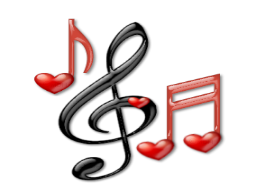 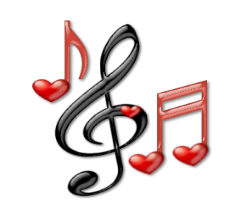 Přijímací řízení pro vzdělávání v základní umělecké škole se řídí §2 vyhlášky č.7/2005 Sb.,                o základním uměleckém vzdělávání.Do přípravného studia hudebního oboru mohou být přijímáni uchazeči od 5 let, kteří prokáží předpoklady ke vzdělávání formou zpěvu lidové písně a opakováním snadného rytmického útvaru.Do základního studia mohou být přijímáni uchazeči od 7 let na základě úspěšného vykonání talentové zkoušky a doporučení přijímací komise.Přijímací komise hodnotí v jaké míře je uchazeč schopen: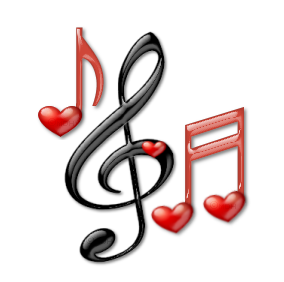 reagovat na pokyny učitelezazpívat předem připravenou píseň a udržet melodickou linkuzopakovat rytmický útvar předvedený pedagogem (vytleskat, zazpívat)zazpívat klavírem hrané tónyUchazeči o studium výtvarného oboru si přinesou ukázky vlastní výtvarné tvorby a v rámci talentové zkoušky vypracují tematickou práci na zadaný námět.Pro posouzení výtvarného úkolu a předložených prací jsou rozhodující tato kritéria: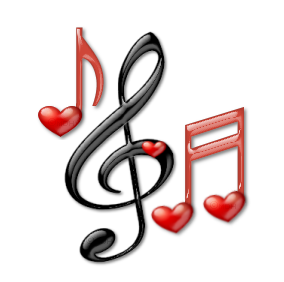 kompozice výtvarného díla, spontánnost kresbyznalost barev, barevná skladbazákladní pracovní návykySoučástí zkoušky je rovněž motivační rozhovor.Na základě hodnocení vydá přijímací komise doporučení řediteli školy k rozhodnutí o přijetí, respektive nepřijetí uchazeče ke vzdělávání. Ten následně rozhodne ve správním řízení. Při přijímání nových žáků jsou vždy zohledněny zřizovatelem předepsané kapacitní limity celé školy (161 žáků), ale také jednotlivých studijních zaměření. Tyto limity jsou závazné a nepřekročitelné. Z toho důvodu může nastat situace, kdy žák, ač splňuje předpoklady pro vzdělávání v ZUŠ, nemůže být na naši školu přijat. Počet přijatých závisí na počtu žáků, kteří ukončí v daném roce studium v ZUŠ. Uchazeči, kteří vykonají úspěšně talentovou zkoušku (náhradníci), ale nemohou být z kapacitních důvodů přijati, mohou nastoupit na případně uvolněná místa i začátkem školního roku, či na začátku 2. pololetí příslušného školního roku.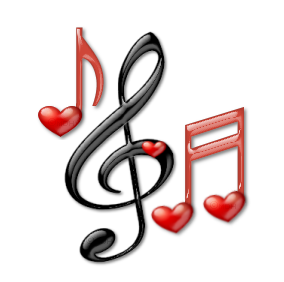 Mgr. Miroslav Procházka                                                  ředitel školy